Σύντομη περιγραφή του Προγράμματος Καλλιέργειας Δεξιοτήτων(έως 200 λέξεις)Το εκπαιδευτικό πρόγραμμα «Ο Σταμάτης και ο Γρηγόρης πάνε εκδρομή» αποτελεί μια εισαγωγή των παιδιών στο θέμα της οδικής ασφάλειας, το οποίο θα προσεγγιστεί μέσα από βιωματικές δραστηριότητες. Οι ήρωες του παιδικού βιβλίου « Ο Σταμάτης και ο Γρηγόρης» καλούν τα παιδιά τόσο σε ένα διαδραστικό παιχνίδι στο Πάρκο Κυκλοφοριακής Αγωγής όσο και στη συνέχεια στο προαύλιο του σχολείου ή  στην τάξη τους με παιχνίδια ρόλων – δραματοποίηση, κατασκευές και ζωγραφική σημάτων, γνωριμία και εξοικείωση των παιδιών με τα Μέσα Μεταφοράς.Σκοπός του βιβλίου είναι να γνωστοποιήσει τις βασικές αρχές- έννοιες της κυκλοφοριακής αγωγής. Οι μικροί μας φίλοι θα μάθουν με τρόπο απλό, κατανοητό και ευχάριστο κανόνες για να κυκλοφορούν με ασφάλεια στην πόλη, στους δρόμους ως  πεζοί, επιβάτες και ποδηλάτες.Αρχικά προτείνεται να γίνει η ανάγνωση του παραμυθιού «Ο Σταμάτης και ο Γρηγόρης πάνε εκδρομή» που εξέδωσε το Τ.Τ. Λάρισας της συγγραφέας Δέσποινας Γκουτζολίκα. Στη συνέχεια να προγραμματιστεί μικρός περίπατος, όπου αυτό είναι εφικτό, στο Πάρκο Κυκλοφοριακής Αγωγής ή στην περίπτωση που η περιοχή δεν διαθέτει ανάλογο πάρκο να γίνει βιωματικό παιχνίδι στο προαύλιο χώρο ή μέσα στην αίθουσα. Παράλληλα στο τέλος της δράσης θα δοθεί ερωτηματολόγιο στους μαθητές.Δομή Προγράμματος Καλλιέργειας ΔεξιοτήτωνΔυνατότητα επέκτασης Προτείνεται να υπάρξει συνεργασία με διάφορα σχολεία της ίδιας περιοχής, όπου αυτό είναι εφικτό, και στο τέλος μια ομαδική παρουσίαση του έργου τους,  είτε ως συνέχεια του βιβλίου είτε ως εμπλουτισμό του Κ.Ο.Κ  στην ήδη υπάρχουσα ιστορία του βιβλίου.ΑξιολόγησηΣυνοδεύεται από ερωτηματολόγιο προς τους μαθητές. Επίσης μπορεί να γίνει με την βοήθεια των μαθητών ή των εκπαιδευτικών ένα ερωτηματολόγιο προς τους γονείς (π.χ. πόσοι ξέρουν τον Κ.Ο.Κ. και πόσοι των εφαρμόζουν.)ΤΑΥΤΟΤΗΤΑ ΠΡΟΓΡΑΜΜΑΤΟΣΚΑΛΛΙΕΡΓΕΙΑΣ ΔΕΞΙΟΤΗΤΩΝΤΑΥΤΟΤΗΤΑ ΠΡΟΓΡΑΜΜΑΤΟΣΚΑΛΛΙΕΡΓΕΙΑΣ ΔΕΞΙΟΤΗΤΩΝΤΑΥΤΟΤΗΤΑ ΠΡΟΓΡΑΜΜΑΤΟΣΚΑΛΛΙΕΡΓΕΙΑΣ ΔΕΞΙΟΤΗΤΩΝΤΑΥΤΟΤΗΤΑ ΠΡΟΓΡΑΜΜΑΤΟΣΚΑΛΛΙΕΡΓΕΙΑΣ ΔΕΞΙΟΤΗΤΩΝΤΑΥΤΟΤΗΤΑ ΠΡΟΓΡΑΜΜΑΤΟΣΚΑΛΛΙΕΡΓΕΙΑΣ ΔΕΞΙΟΤΗΤΩΝΤΑΥΤΟΤΗΤΑ ΠΡΟΓΡΑΜΜΑΤΟΣΚΑΛΛΙΕΡΓΕΙΑΣ ΔΕΞΙΟΤΗΤΩΝΤΑΥΤΟΤΗΤΑ ΠΡΟΓΡΑΜΜΑΤΟΣΚΑΛΛΙΕΡΓΕΙΑΣ ΔΕΞΙΟΤΗΤΩΝΤίτλος«Ο Σταμάτης και ο Γρηγόρης πάνε εκδρομή»«Ο Σταμάτης και ο Γρηγόρης πάνε εκδρομή»«Ο Σταμάτης και ο Γρηγόρης πάνε εκδρομή»«Ο Σταμάτης και ο Γρηγόρης πάνε εκδρομή»«Ο Σταμάτης και ο Γρηγόρης πάνε εκδρομή»ΦορέαςΤΜΗΜΑ ΤΡΟΧΑΙΑΣ ΛΑΡΙΣΑΣΤΜΗΜΑ ΤΡΟΧΑΙΑΣ ΛΑΡΙΣΑΣΤΜΗΜΑ ΤΡΟΧΑΙΑΣ ΛΑΡΙΣΑΣΤΜΗΜΑ ΤΡΟΧΑΙΑΣ ΛΑΡΙΣΑΣΤΜΗΜΑ ΤΡΟΧΑΙΑΣ ΛΑΡΙΣΑΣΤΜΗΜΑ ΤΡΟΧΑΙΑΣ ΛΑΡΙΣΑΣΘεματικήΘεματικήΖΩ ΚΑΛΥΤΕΡΑ –ΕΥ ΖΗΝΖΩ ΚΑΛΥΤΕΡΑ –ΕΥ ΖΗΝΥποθεματικήΟδική ΑσφάλειαΟδική ΑσφάλειαΒΑΘΜΙΔΑ/ΤΑΞΕΙΣ (που προτείνονται)ΒΑΘΜΙΔΑ/ΤΑΞΕΙΣ (που προτείνονται)ΒΑΘΜΙΔΑ/ΤΑΞΕΙΣ (που προτείνονται)Νηπιαγωγείο- ΔημοτικόΝηπιαγωγείο- ΔημοτικόΝηπιαγωγείο- ΔημοτικόΝηπιαγωγείο- ΔημοτικόΔεξιότητες στόχευσης του εργαστηρίουΔεξιότητες στόχευσης του εργαστηρίουΔεξιότητες στόχευσης του εργαστηρίουΣυνεργασία, κριτική σκέψη, δημιουργικότητα, υπευθυνότητα, κινητικές δεξιότητες, κοινωνικές ικανότητες, αυτομέριμνα, στρατηγική σκέψη.Συνεργασία, κριτική σκέψη, δημιουργικότητα, υπευθυνότητα, κινητικές δεξιότητες, κοινωνικές ικανότητες, αυτομέριμνα, στρατηγική σκέψη.Συνεργασία, κριτική σκέψη, δημιουργικότητα, υπευθυνότητα, κινητικές δεξιότητες, κοινωνικές ικανότητες, αυτομέριμνα, στρατηγική σκέψη.Συνεργασία, κριτική σκέψη, δημιουργικότητα, υπευθυνότητα, κινητικές δεξιότητες, κοινωνικές ικανότητες, αυτομέριμνα, στρατηγική σκέψη.ΕργαστήριοΠεριγραφή δραστηριοτήτων Τίτλος εργαστηρίου «Ο Σταμάτης και ο Γρηγόρης πάνε εκδρομή»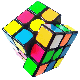 Διάρκεια 2 διδακτικές ώρεςΣκοπός του εργαστηρίου είναι οι μαθητές να έρθουν σε επαφή με τον Κώδικα Οδικής Κυκλοφορίας (Κ.Ο.Κ. )Ανάγνωση του παιδικού βιβλίου «Ο Σταμάτης και ο Γρηγόρης πάνε εκδρομή».Το εργαστήριο μπορεί να υλοποιηθεί μέσα στο Πάρκο Κυκλοφοριακής Αγωγής όπου είναι εφικτό . -Ο εκπαιδευτικός διαβάζει την ιστορία και με την βοήθεια του εκπαιδευτή του Π.Κ.Α. οι μαθητές  καλούνται να πάρουν ρόλους του βιβλίου και να κάνουν βιωματική αναπαράσταση είτε με ποδήλατα, αν αυτά διατίθενται στο πάρκο, είτε ως πεζοί . Ο εκπαιδευτικός κάνει ερωτήσεις, καθώς διαβάζει την ιστορία, παίρνοντας το ρόλο του τροχονόμου.Τι φοράμε πάντα όταν ανεβαίνουμε στο ποδήλατο?Ποια είναι τα απαραίτητα αξεσουάρ που πρέπει να έχει πάνω  το ποδήλατό μας?Ποια σήματα γνωρίζετε?-Στο τέλος ακολουθεί πρακτική από τους ίδιους τους μαθητές, παίρνοντας ρόλους του βιβλίου.Τίτλος εργαστηρίου «Διαγραμμίσεις»Διάρκεια 1- 2 διδακτικές ώρεςΔιάρκεια 1- 2 διδακτικές ώρεςΟι μαθητές και οι μαθήτριες, αφού έχουν μελετήσει την ιστορία του βιβλίου με τους κανόνες του Κ.Ο.Κ, βγαίνουν στο προαύλιο του σχολειού και με την βοήθεια των εκπαιδευτικών κάνουν τις κατάλληλες διαγραμμίσεις στον αύλειο χώρο, (δρόμοι ,διαβάσεις, πεζοδρόμια κτλ.) ετοιμάζουν στολές από χρωματιστές σακούλες σκουπιδιών (κόκκινες-Σταμάτης, πράσινες- Γρηγόρης, κίτρινες-σχολικός τροχονόμος, μπλέ –τροχονόμος)  και υποδύονται ρόλους - άλλοι είναι αυτοκίνητα και άλλοι πεζοί. Έτσι κάνουν ένα διαδραστικό παιχνίδι βασισμένο στην ιστορία του βιβλίου. Στο τέλος του εργαστηρίου γίνεται συζήτηση για την ομαλή διεξαγωγή της βόλτας τους στην θεατρική τους πόλη ή αν έχουν κάνει λάθη πώς μπορούν  να τα διορθώσουν. Ανταλλάσοντας απόψεις και σκέψεις.Τίτλος εργαστηρίου «τροχονόμος».Διάρκεια 1- 2 διδακτικές ώρεςΔιάρκεια 1- 2 διδακτικές ώρεςΟι μαθητές και οι μαθήτριες, αφού έχουν μελετήσει την ιστορία του βιβλίου με τους κανόνες του Κ.Ο.Κ, ζωγραφίζουν σε χαρτόνια τα σήματα και με χαρτόκουτα που έχουν συλλέξει φτιάχνουν χάρτινα αυτοκίνητα. Ο εκπαιδευτικός με το παιχνίδι της παντομίμας προσπαθεί να δώσει  στα παιδιά να καταλάβουν ποιο σήμα εννοεί για να σηκωθεί. Αφού έχει σηκώσει μια ομάδα παιδιών (σήματα, αυτοκίνητα, φανάρια , πεζοί , οδηγοί)  παίρνουν τότε τους ρόλους τους και πρέπει να φτιάξουν μια δική τους ιστορία ή να περιγράψουν μια ιστορία που τους έχει συμβεί βασισμένη πάντα στην εφαρμογή του Κ.Ο.Κ. π.χ. κάποιοι μαθητές περνάν το δρόμο χωρίς να κοιτάξουν αριστερά - δεξιά και έχοντας ακουστικά στα αυτιά τους με δυνατή μουσική και χωρίς να ακούν το προειδοποιητικό σφύριγμα του τροχονόμου, ότι έρχεται αυτοκίνητο. Τα παιδιά στην τάξη συζητάνε τα λάθη και δίνουν τις σωστές κατευθύνσεις –συμβουλές στο πεζό που έκανε λάθος.Τίτλος εργαστηρίουΚ.Ο.Κ. Διάρκεια 1- 2 διδακτικές ώρεςΔιάρκεια 1- 2 διδακτικές ώρεςΟι μαθητές και οι μαθήτριες, αφού έχουν μελετήσει την ιστορία του βιβλίου με  τους κανόνες του Κ.Ο.Κ.Απαντούν  στο ερωτηματολόγιο που τους έχει δοθεί  και εργάζονται ομαδικά, φτιάχνοντας καινούριες ερωτήσεις ή απαντώντας στις απορίες μεταξύ τους.